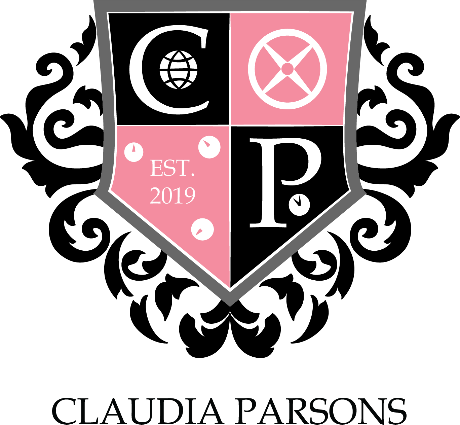 A MEETING OF CLAUDIA PARSONS COMMITTEE HELD AT 20:00 ON 28th OCTOBER 2019 AT CLAUDIA PARSONS HALL28 October 2019	CP–04.1920MINUTESChair: 	Callum ParkePresent:	Stuart Ashton (Vice Chair & Treasurer)Maia Badenjiki (Social); Natalie Doyle (Social & Societies).Linus Kurz (Sport); Luke Isham (Sport); Elle Hopping (Sport); Charlotte Jones (Sport)Joshua Gray (Media); Lou Madden (Media)Shane Arun (Stash)Alannah Joy (Action); Liam O’Hara (Action)Alex Baker (Rag); Nikki Thomson (Rag)Amy Attrill (Welfare & Diversity); K-Leigh Hargreaves (Welfare & Diversity)Tom Calcluth (FREEC)Guests: 	Karl Brennan (Warden) Toni (Sub-Warden) 		Need any help let us know for subbies to get involved		Make sure candidates know they will need to live in the hall		Does sport want to host an event for the rugby world cup?APOLOGIESAbsent with apologies: Alannah Joy (Action); Liam O’Hara (Action) Shane Arun (Stash)Absent with no apologies: 	-TO CONFIRM MINUTES AND ACTIONS FROM THE PREVIOUS MEETINGCP-03.1920ACTION – Cal to contact all hall residence about the common roomACTION – Sort out a system for coverage at fixtures – On GoingACTION – Send Stu camera details for purchaseACTION - Nikki source masks for ball – Cheap quality, host an event to come and design your own maskACTION – Alex sort out Movember PageITEMS TO REPORT AND NOTEChairNominations 11th -18th Monday 18th – Friday 22nd CampaigningWednesday 27th Results – Punch PartyPossible information evening next weekACTION – Media to make a poster of the positionsMake sure challenges are finished TreasurerNo Bank Account - Rip.Social SecretariesCollect Mayhem wristbands Thursday at punch party6ish for punch party set upSport SecretariesSaturdayish for DodgeballMedia Representatives.ACTION – Stu to purchase cameraMake sure you send your stuff to Lou this weekMedia Marking this Friday Stash Secretary-Action RepresentativesFireworks start 4:30 on SaturdayTraining Wednesday 2pm Rag Representatives4k total for BCN raid Movember page is ready Harvey likes it that way #muffvemberACTION – sign the committee up for MovemberSign up for the poppy appeal raid‘We are smashing it’ Alex Baker (2019)ACTION – Research naked calandersWelfare and Diversity RepresentativesGoing to do an event next month Another sober event?Societies Representative-FREEC Representative-ITEMS FOR DISCUSSIONHustingsPossibility of video Dedication to the hall Host at the student’s union? Open barHave it in the common roomTarpaulin?Clap LapCompetitive hustings reward based instead of punishmentHave just challenges before hustings to gather people to the eventACTION – Sections need to think what you want to do during hustingsSet up information chats for potential candidatesMonday 18th confirm candidates meeting with repsMonday 4th all challenges to Karl 10 challenge maxThursday 21st 8/9ish for Hustings All candidates do one thing together to get to know all candidates.#RONthemall ANY OTHER BUSINESS-DATE OF NEXT MEETING8pm 04/11/19